Об утверждении формы справки о доходах, расходах, об имуществеи обязательствах имущественного характера 
        В соответствии со статьей 15 Федерального закона от 02.03.2007 N 25-ФЗ "О муниципальной службе в Российской Федерации", руководствуясь постановлением Губернатора Самарской области от 29.08.2014 N 225 "Об утверждении формы справки о доходах, расходах, об имуществе и обязательствах имущественного характера и внесении изменений в некоторые акты Губернатора Самарской области", постановлением Губернатора Самарской области от 13.10.2017 N 213,  статьями 41, 43 Устава муниципального района Пестравский, администрация муниципального района Пестравский ПОСТАНОВЛЯЕТ:Утвердить прилагаемую форму справки о доходах, расходах, об имуществе и обязательствах имущественного характера администрации муниципального района Пестравский Самарской области. Признать утратившим силу пункт 1 постановления администрации муниципального района Пестравский Самарской области  от 19.02.2015 №138 «Об утверждении формы справки о доходах, расходах, об имуществе и обязательствах имущественного характера и внесении изменений в постановление  администрации муниципального района Пестравский от 29.04.10 №430 "О предоставлении гражданами, претендующими на замещение должностей муниципальной службы, и муниципальными служащими сведений о доходах, об имуществе и обязательствах имущественного характера", и постановление администрации муниципального района Пестравский от 24.12.2013 №1167 "О порядке предоставления сведений о расходах муниципальными служащими администрации муниципального района Пестравский Самарской области".Опубликовать данное постановление в районной газете "Степь" и разместить на официальном Интернет-сайте муниципального района Пестравский Самарской области.Контроль за выполнением данного постановления возложить на руководителя аппарата администрации муниципального района Пестравский (Сапрыкин О.В.).Глава муниципального района Пестравский                                                                                     А.П.ЛюбаевСтаркова Е.В. 2-24-78Приложение  к постановлению администрации муниципального района Пестравский от _____________№____                                      В ___________________________________                                        (указывается наименование кадрового                                        ___________________________________                                          подразделения кадрового органа)                                СПРАВКА <1>                     о доходах, расходах, об имуществе               и обязательствах имущественного характера <2>    Я, ______________________________________________________________________________________________________________________________________________,     (фамилия, имя, отчество, дата рождения, серия и номер паспорта или   свидетельства о рождении (для несовершеннолетнего ребенка, не имеющего             паспорта), дата выдачи и орган, выдавший документ)___________________________________________________________________________        (место работы (службы), занимаемая (замещаемая) должность;___________________________________________________________________________    в случае отсутствия основного места работы (службы) - род занятий;__________________________________________________________________________,   должность, на замещение которой претендует гражданин (если применимо)зарегистрированный по адресу: _____________________________________________                                       (адрес места регистрации)__________________________________________________________________________,сообщаю   сведения   о   доходах,   расходах   своих   супруги   (супруга),несовершеннолетнего ребенка (нужное подчеркнуть)___________________________________________________________________________     (фамилия, имя, отчество, дата рождения, серия и номер паспорта или___________________________________________________________________________   свидетельства о рождении (для несовершеннолетнего ребенка, не имеющего             паспорта), дата выдачи и орган, выдавший документ)___________________________________________________________________________         (адрес места регистрации, основное место работы (службы),___________________________________________________________________________                    занимаемая (замещаемая) должность)___________________________________________________________________________    (в случае отсутствия основного места работы (службы) - род занятий)___________________________________________________________________________за отчетный период с 1 января 20___ г. по 31 декабря 20___ г. об имуществе,принадлежащем _____________________________________________________________                                 (фамилия, имя, отчество)на    праве    собственности,    о   вкладах   в   банках, ценных  бумагах,об обязательствах имущественного характера по состоянию на "__"____ 20__ г.Раздел 1. Сведения о доходах <3>Раздел 2. Сведения о расходах <5>Раздел 3. Сведения об имуществе3.1. Недвижимое имущество3.2. Транспортные средстваРаздел 4. Сведения о счетахв банках и иных кредитных организацияхРаздел 5. Сведения о ценных бумагах5.1. Акции и иное участие в коммерческих организациях и фондах5.2. Иные ценные бумаги    Итого   по   разделу   5   "Сведения   о   ценных   бумагах"  суммарнаядекларированная стоимость ценных бумаг, включая доли участия в коммерческихорганизациях (рублей), ____________________________________________________Раздел 6. Сведения об обязательствахимущественного характера6.1. Объекты недвижимого имущества, находящиеся в пользовании <20>6.2. Срочные обязательства финансового характера <24>Раздел 7. Сведения о недвижимом имуществе, транспортныхсредствах и ценных бумагах, отчужденных в течение отчетногопериода в результате безвозмездной сделки    Достоверность и полноту настоящих сведений подтверждаю."___"________________ 20___ г. ____________________________________________                                   (подпись лица, представляющего сведения)___________________________________________________________________________                (Ф.И.О. и подпись лица, принявшего справку)--------------------------------<1> Заполняется собственноручно или с использованием специализированного программного обеспечения в порядке, установленном нормативными правовыми актами Российской Федерации.<2> Сведения представляются лицом, замещающим должность, осуществление полномочий по которой несет за собой обязанность представлять такие сведения (гражданином, претендующим на замещение такой должности), отдельно на себя, на супругу (супруга) и на каждого несовершеннолетнего ребенка.<3> Указываются доходы (включая пенсии, пособия, иные выплаты) за отчетный период.<4> Доход, полученный в иностранной валюте, указывается в рублях по курсу Банка России на дату получения дохода.<5> Сведения о расходах представляются в случаях, установленных статьей 3 Федерального закона от 3 декабря 2012 года 230-ФЗ "О контроле за соответствием расходов лиц, замещающих государственные должности и иных лиц их доходам", статьей 3 Закона Самарской области от 5 марта 2013 года N 15-ГД "Об обеспечении контроля за соответствием расходов лиц, замещающих государственные должности, муниципальные должности, должности государственной гражданской и муниципальной службы в Самарской области, их доходам". Если правовые основания для представления указанных сведений отсутствуют, данный раздел не заполняется.<6> Указываются наименование и реквизиты документа, являющегося законным основанием для возникновения права собственности. Копия документа прилагается к настоящей справке.<7> Указывается вид собственности (индивидуальная, долевая, общая); для совместной собственности указываются иные лица (Ф.И.О. или наименование), в собственности которых находится имущество; для долевой собственности указывается доля лица, сведения об имуществе которого представляются.<8> Указываются наименование и реквизиты документа, являющегося законным основанием для возникновения права собственности, а также в случаях, предусмотренных частью 1 статьи 4 Федерального закона от 7 мая 2013 года N 79-ФЗ "О запрете отдельным категориям лиц открывать и иметь счета (вклады), хранить наличные денежные средства и ценности в иностранных банках, расположенных за пределами территории Российской Федерации, владеть и (или) пользоваться иностранными финансовыми инструментами", источник получения средств, за счет которых приобретено имущество.<9> Указывается вид земельного участка (пая, доли): под индивидуальное жилищное строительство, дачный, садовый, приусадебный, огородный и другие.<10> Указывается вид собственности (индивидуальная, общая); для совместной собственности указываются иные лица (Ф.И.О. или наименование), в собственности которых находится имущество; для долевой собственности указывается доля лица, сведения об имуществе которого представляются.<11> Указываются вид счета (депозитный, текущий, расчетный, ссудный и другие) и валюта счета.<12> Остаток на счете указывается по состоянию на отчетную дату. Для счетов в иностранной валюте остаток указывается в рублях по курсу Банка России на отчетную дату.<13> Указывается общая сумма денежных поступлений на счет за отчетный период в случаях, если указанная сумма превышает общий доход лица и его супруга (супруги) за отчетный период и два предшествующих ему года. В этом случае к справке прилагается выписка о движении денежных средств по данному счету за отчетный период. Для счетов в иностранной валюте сумма указывается в рублях по курсу Банка России на отчетную дату.<14> Указываются полное или сокращенное официальное наименование организации и ее организационно-правовая форма (акционерное общество, общество с ограниченной ответственностью, товарищество, производственный кооператив, фонд и другие).<15> Уставный капитал указывается согласно учредительным документам организации по состоянию на отчетную дату. Для уставных капиталов, выраженных в иностранной валюте, уставный капитал указывается в рублях по курсу Банка России на отчетную дату.<16> Доля участия выражается в процентах уставного капитала. Для акционерных обществ указываются также номинальная стоимость и количество акций.<17> Указываются основание приобретения доли участия (учредительный договор, приватизация, покупка, мена, дарение, наследование и другие), а также реквизиты (дата, номер) соответствующего договора или акта.<18> Указываются все ценные бумаги по видам (облигации, векселя и другие), за исключением акций, указанных в подразделе 5.1 "Акции и иное участие в коммерческих организациях и фондах".<19> Указывается общая стоимость ценных бумаг данного вида исходя из стоимости их приобретения (если ее нельзя определить - исходя из рыночной стоимости или номинальной стоимости). Для обязательств, выраженных в иностранной валюте, стоимость указывается в рублях по курсу Банка России на отчетную дату.<20> Указываются по состоянию на отчетную дату.<21> Указывается вид недвижимого имущества (земельный участок, жилой дом, дача и другие).<22> Указываются вид пользования (аренда, безвозмездное пользование и другие) и сроки пользования.<23> Указываются основание пользования (договор, фактическое предоставление и другие), а также реквизиты (дата, номер) соответствующего договора или акта.<24> Указываются имеющиеся на отчетную дату срочные обязательства финансового характера на сумму, равную или превышающую 500 000 рублей, кредитором или должником по которым является лицо, сведения об обязательствах которого представляются.<25> Указывается существо обязательства (заем, кредит и другие).<26> Указывается вторая сторона обязательства: кредитор или должник, его фамилия, имя и отчество (наименование юридического лица), адрес.<27> Указываются основание возникновения обязательства, а также реквизиты (дата, номер) соответствующего договора или акта.<28> Указываются сумма основного обязательства (без суммы процентов) и размер обязательства по состоянию на отчетную дату. Для обязательств, выраженных в иностранной валюте, сумма указывается в рублях во курсу Банка России на отчетную дату.<29> Указываются годовая процентная ставка обязательства, заложенное в обеспечение обязательства имущество, выданные в обеспечение обязательства гарантии и поручительства.<30> Указываются фамилия, имя, отчество, дата рождения, серия и номер паспорта или свидетельства о рождении (для несовершеннолетнего ребенка, не имеющего паспорта), дата выдачи и орган, выдавший документ, адрес регистрации физического лица или наименование, индивидуальный номер налогоплательщика и основной государственный регистрационный номер юридического лица, которым передано имущество по безвозмездной сделке.(сноска введена Постановлением Губернатора Самарской области от 13.10.2017 N 213)<31> Указываются основания прекращения права собственности (наименование и реквизиты (дата, номер) соответствующего договора или акта).(сноска введена Постановлением Губернатора Самарской области от 13.10.2017 N 213)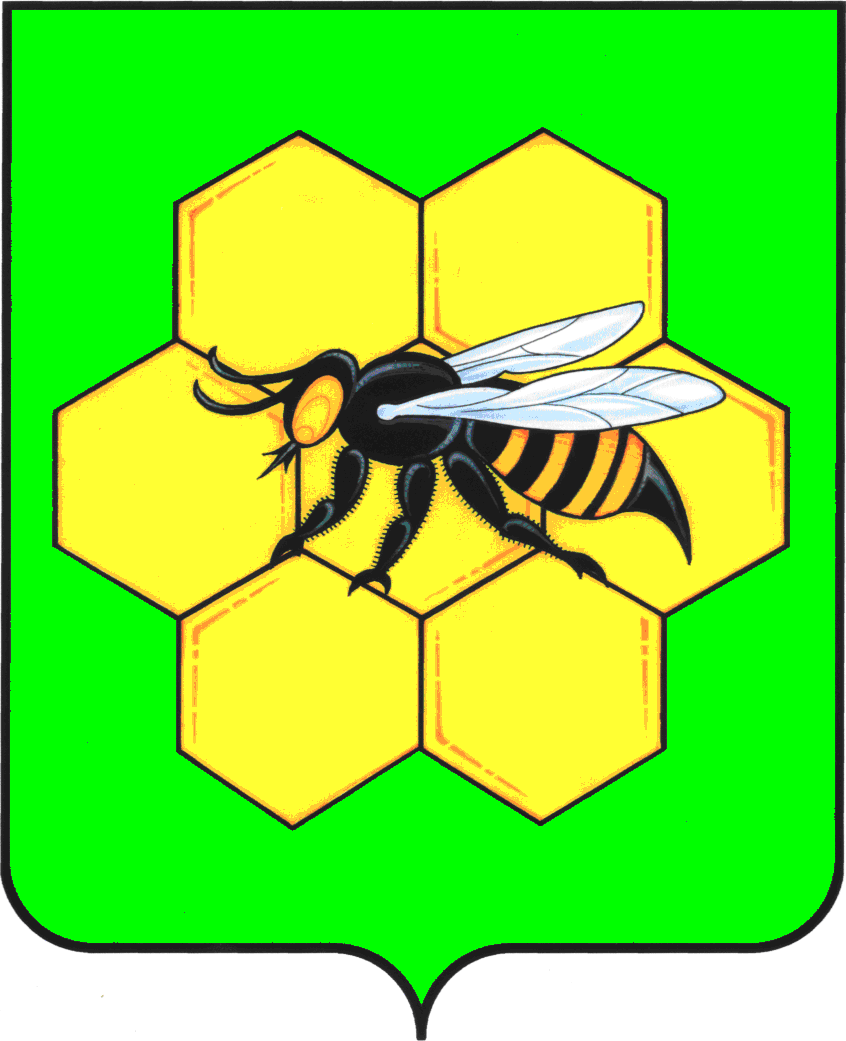 АДМИНИСТРАЦИЯМУНИЦИПАЛЬНОГО РАЙОНА ПЕСТРАВСКИЙСАМАРСКОЙ ОБЛАСТИПОСТАНОВЛЕНИЕот___________________№___________N п/пВид доходаВеличина дохода <4> (рублей)1231.Доход по основному месту работы2.Доход от педагогической и научной деятельности3.Доход от иной творческой деятельности4.Доход от вкладов в банках и иных кредитных организациях5.Доход от ценных бумаг и долей участия в коммерческих организациях6.Иные доходы (указать вид дохода):1)2)3)7.Итого доход за отчетный периодN п/пВид приобретенного имуществаСумма сделки (рублей)Источник получения средств, за счет которых приобретено имуществоОснование приобретения <6>123451.Земельные участки:1)2)3)2.Иное недвижимое имущество:1)2)3)3.Транспортные средства:1)2)3)4.Ценные бумаги:1)2)3)N п/пВид и наименование имуществаВид собственности <7>Местонахождение (адрес)Площадь (кв. м)Основание приобретения и источник средств <8>1234561.Земельные участки <9>:1)2)2.Жилые дома, дачи:1)2)3.Квартиры:1)2)4.Гаражи:1)2)5.Иное недвижимое имущество:1)2)N п/пВид, марка, модель транспортного средства, год изготовленияВид собственности <10>Место регистрации12341.Автомобили легковые:1)2)2.Автомобили грузовые:1)2)3.Мототранспортные средства:1)2)4.Сельскохозяйственная техника:1)2)5.Водный транспорт:1)2)6.Воздушный транспорт:1)2)7.Иные транспортные средства:1)2)N п/пНаименование и адрес банка или иной кредитной организацииВид и валюта счета <11>Дата открытия счетаОстаток на счете <12> (рублей)Сумма поступивших на счет денежных средств <13> (рублей)1234561.2.3.N п/пНаименование и организационно-правовая форма организации <14>Местонахождение организации (адрес)Уставный капитал <15> (рублей)Доля участия <16>Основание участия <17>1234561.2.3.4.5.N п/пВид ценной бумаги <18>Лицо, выпустившее ценную бумагуНоминальная величина обязательства (рублей)Общее количествоОбщая стоимость <19> (рублей)1234561.2.3.4.5.6.N п/пВид имущества <21>Вид и сроки пользования <22>Основание пользования <23>Местонахождение (адрес)Площадь (кв. м)1234561.2.3.N п/пСодержание обязательства <25>Кредитор (должник) <26>Основание возникновения <27>Сумма обязательства/размер обязательства по состоянию на отчетную дату <28> (рублей)Условия обязательства <29>1234561./2./3./N п/пВид имуществаПриобретатель имущества по сделке <30>Основание отчуждения имущества <31>12341.Земельные участки:1)2)2.Иное недвижимое имущество:1)2)3.Транспортные средства:1)2)4.Ценные бумаги:1)2)